ДОРОГОЙ ПЕРВОКЛАССНИК!Добро пожаловать в муниципальные библиотеки Находкинского городского округа!Запишись в библиотеку, и окунись В УВЛЕКАТЕЛЬНЫЙ МИР КНИГИ И ЧТЕНИЯ!   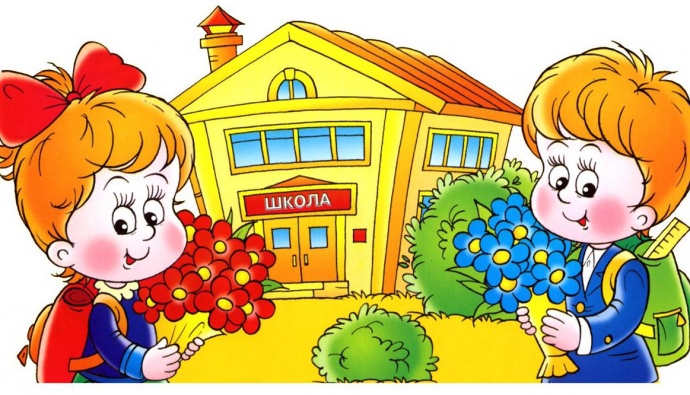 Предлагаем вашему вниманию мероприятия в библиотеках для  первоклашек с 1 сентября по 7 декабря 2017 года№ п./п.Дата и время проведенияНаименование мероприятияМесто проведения01.09.1711.00-19.00Акция «Вам, первоклашки!»Слайд-фильм «Полезные советы первоклашкам», закладки, сладкий сюрпризЦентральная городская библиотекаул. Сенявина, 13тел. 62-28-2319.09.1712.30Экскурсия  по библиотеке «Книжное царство библиотечное государство»Центральная городская библиотекаул. Сенявина, 13тел. 62-28-2321.09.1712.00Экскурсия по библиотеке«В гостях у библиотеки»Детская библиотека № 10ул. Юбилейная, 8тел. 62-08-0621.09.1712.30Познавательная беседа  + экскурсия  «Вначале был орнамент»Центральная городская библиотекаул. Сенявина, 13тел. 62-28-2302.10.1710.00Урок природы «Полосатый король тайги»  МБОУ «СОШ №7 «Эдельвейс» НГОБиблиотечный комплекс «Зеленый мир»ул. Фрунзе, 2-ател. 74-86-1903.10.1710.00Урок природы «Полосатый король тайги»  МБОУ «СОШ №7 «Эдельвейс» НГОБиблиотечный комплекс «Зеленый мир»ул. Фрунзе, 2-ател. 74-86-1903.10.1712.00Экскурсия по библиотеке«Здравствуй, мудрый дом!»Библиотечный комплекс «СемьЯ»ул. Арсеньева, 5тел. 62-40-7604.10.1710.00Урок природы «Полосатый король тайги»  МБОУ «СОШ №7 «Эдельвейс» НГОБиблиотечный комплекс «Зеленый мир»ул. Фрунзе, 2-ател. 74-86-1909.10.1712.00Игровая программа «Аленушкины сказки» Посвящение первоклассников в читатели к Всероссийскому дню чтения  Библиотека № 23п. Врангель  ул. Первостроителей, 7     тел. 61-70-1709.10.1712.00Экскурсия по библиотеке«Здравствуй, мудрый дом!»Библиотечный комплекс «СемьЯ»ул. Арсеньева, 5тел. 62-40-7610.10.1710.00Урок природы «Полосатый король тайги»  МБОУ «СОШ №7 «Эдельвейс» НГОБиблиотечный комплекс «Зеленый мир»ул. Фрунзе, 2-ател. 74-86-1910.10.1712.30Экскурсия  + громкое чтение«Древнеегипетская сказка своими руками»Центральная городская библиотекаул. Сенявина, 13тел. 62-28-2311.10.17 12.00Информационный час «Вам знаком книжкин дом?»МБОУ «СОШ№25» НГОДетская библиотека № 10ул. Юбилейная, 8тел. 62-08-0616.10.17 11.00Экскурсия«Библиотека, книжка, я – вместе верные друзья»МБОУ «СОШ№26» НГОБиблиотечный комплекс «Ливадия»ул. Заречная, 2тел. 65-28-6816.10.1712.00Экскурсия по библиотеке«Здравствуй, мудрый дом!»Библиотечный комплекс «СемьЯ»ул. Арсеньева, 5тел. 62-40-7616.10.1712.30Библиотечный видео-урок «Создание книги»Центральная городская библиотекаул. Сенявина, 13тел. 62-28-2317.10.17Экскурсия по библиотеке «Встречи у книжных полок»Детская библиотека №14п. Береговойул. Бабкина, 17тел. 61-70-8918.10.17 13.00Экскурсия-знакомство «Первый класс - в библиотеку первый раз»Детская библиотека № 10ул. Юбилейная, 8тел. 62-08-0624.10.17Библиотечный урок «Открывая книгу…»Детская библиотека №14п. Береговойул. Бабкина, 17тел. 61-70-8925.10.17 11.00-19.00День открытых дверей «Посети библиотеку - познай мир!»+ выставка «Фейерверк лучших книг»Детская библиотека № 10ул. Юбилейная, 8тел. 62-08-0613.11.1712.30Экскурсия + викторина «В гостях у сказки»Центральная городская библиотекаул. Сенявина, 13тел. 62-28-2315.11.17 13.00Познавательная экскурсия «Будем с книгами дружить»Детская библиотека № 10ул. Юбилейная, 8тел. 62-08-0617.11.17Библиотечный урок «Тысяча ответов на тысячу вопросов»Детская библиотека №14п. Береговойул. Бабкина, 17тел. 61-70-8920.11.17 11.00Экскурсия«Библиотека, книжка, я – вместе верные друзья»МБОУ «СОШ№27» НГОБиблиотечный комплекс «Ливадия»ул. Заречная, 2тел. 65-28-6823.11.1712.00Беседа-приглашение «Приходите в книжкин дом!»МБОУ «СОШ№22» НГОДетская библиотека № 10ул. Юбилейная, 8тел. 62-08-0623.11.1712.30Экскурсия-викторина «По лесным тропинкам»Центральная городская библиотекаул. Сенявина, 13тел. 62-28-2324.11.17Библиографическая игра «О вредных советах» замолвите слово»Детская библиотека №14п. Береговойул. Бабкина, 17тел. 61-70-8904.12.1710.00Обзор книг и журналов + заочная экскурсия по библиотеке «Знакомьтесь, библиотека» МБОУ «СОШ №10» НГОДетская библиотека №15ул. Нахимовская, 31тел. 65-83-0705.12.1710.00Обзор книг и журналов + заочная экскурсия по библиотеке «Знакомьтесь, библиотека» МБОУ «СОШ №17» НГОДетская библиотека №15ул. Нахимовская, 31тел. 65-83-0706.12.1710.00Обзор книг и журналов + заочная экскурсия по библиотеке «Знакомьтесь, библиотека» МБОУ «СОШ №24» НГОДетская библиотека №15ул. Нахимовская, 31тел. 65-83-0707.12.1712.00Обзор книг и журналов + экскурсия по библиотеке «Книжкин дом»Детская библиотека №15ул. Нахимовская, 31тел. 65-83-07